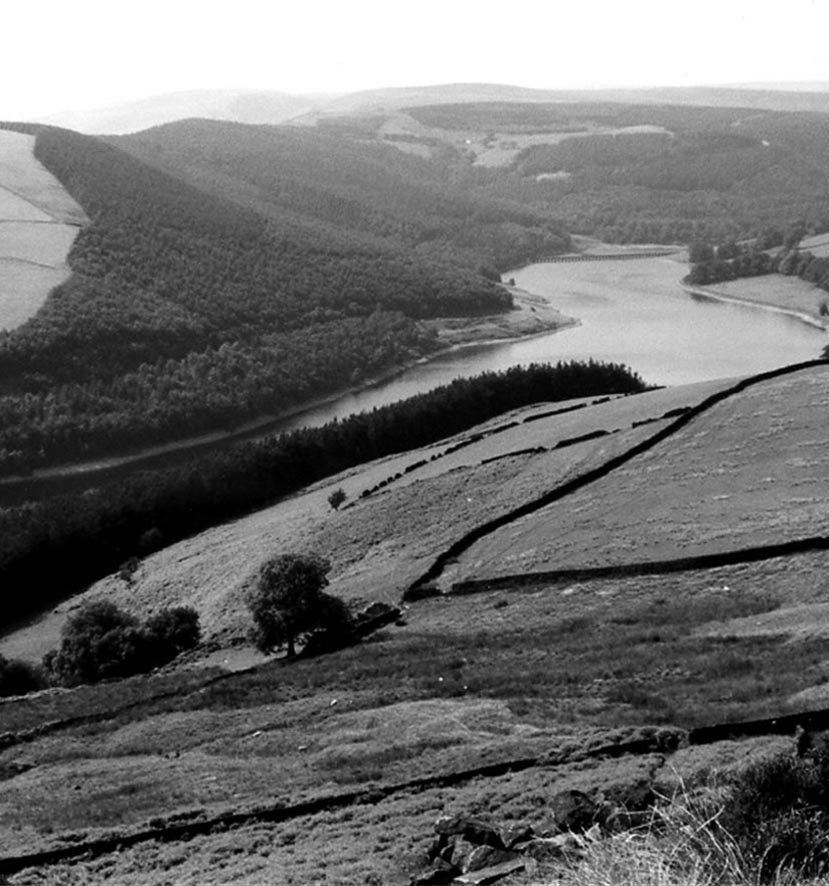 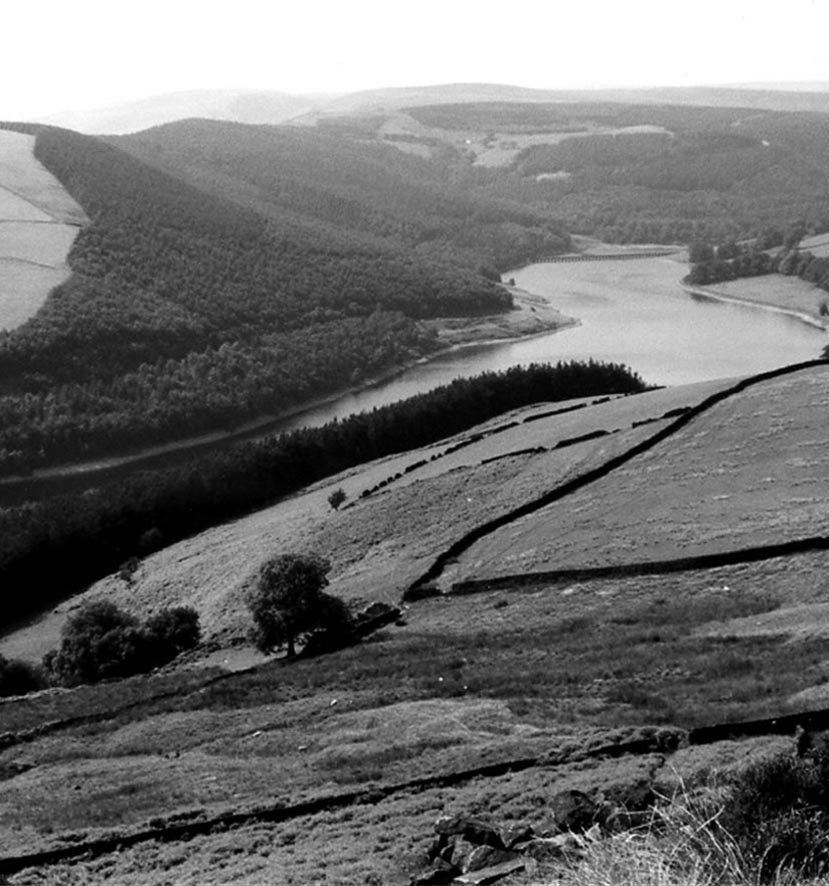 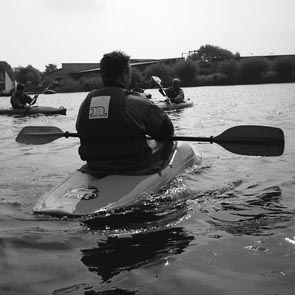 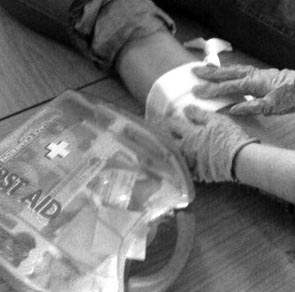 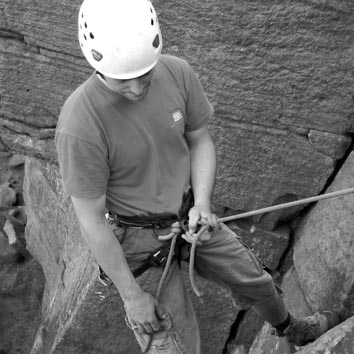 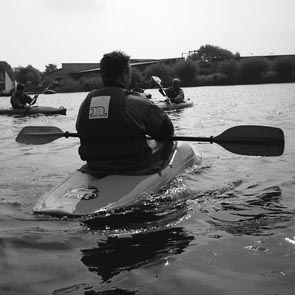 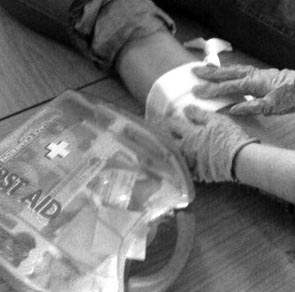 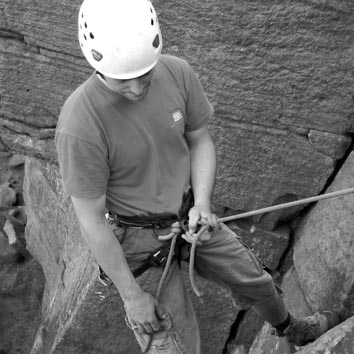 Information for visit coordinators,leaders and teachers of adventurousand environmental educationIntroduction	2/31.  Health and Safety Management of Visits	4Training for Visit Coordinators 	5Visit Coordinator Refresh Training	62.  First Aid Courses for Visits	7/8Course Info                                                                                                                    8Emergency First Aid at Work Course (One Day)                                                           9Paediatric First Aid Course (Two Day)                                                                          10Outdoor First Aid Incident Management Course (Two Day)                                          113.  Walking and Climbing Courses for Group Leaders	12Countryside Leader Scheme, Registration & Training	13Countryside Leader Scheme, Assessment	14Hill and Moorland Leader Award – Training and Assessment	15Mountain Leader Award - Training and Assessment	16Hill and Moorland Leader/Mountain Leader - Pre-assessment Refresher Days	174.  Developing Outdoor and Environmental Education	18Bringing Your School Grounds to Life	185.  Watersport Courses	19Introduction to Paddlesports (Canoe & Kayak)	19Personal Proficiency in Paddlesports (Canoe & Kayak)	20Foundation Safety and Rescue (Paddlesports Water)	216  Introduction to Duke of Edinburgh	22Adult Helper Training, D of E Award	227.  Introductory Courses at the Outdoor, Adventure & Environmental Centres	23Introductory Courses at the Environmental Education Day Centres	24An Introduction to St Michael's Environmental Education Day Centre	25An Introduction to The Mill	26Training Course Application Form	27This document provides details of the adventure, environmental and outdoor training courses run each year by Nottinghamshire County Council’s Outdoor and Environmental Education provision.Who can apply for a place?Although priority is given to staff from Nottinghamshire schools and establishments, places are available on courses for teachers and leaders from other organisations and to individual applicants.  Please contact the course coordinator of your chosen training event for details.How do I book?Send in your application form before the closing date, or if near to closing date, check with the organiser that places are available. When sending in a completed application form; a fax or scanned copy via emailed will be the most effective way to include an email address is essential for receiving course information. Please ensure that the application form is countersigned by the person paying for, or authorising the funding for your course.How are the course fees paid?If your establishment is part of Nottinghamshire County Council, the course fee will be charged to your school or establishment soon after the course date.  Persons from outside Nottinghamshire County Council should complete the application form, enclosing a cheque made payable to Nottinghamshire County Council for the course fee.  If you cancel your place after the closing date, you will be charged the full amount for the place unless it can be filled by another participant. In the unlikely event that the Service has to cancel a course, you will be informed as soon as possible and no charge will be made.What about bespoke training events to meet the specific needs of my establishment?Additional courses or bespoke training across many areas can be provided as and when appropriate.  1. Health and Safety Management of VisitsWhat’s new?In 2011 Nottinghamshire County Council revised visit guidelines and implemented a new online approval system called EVOLVE.  Schools and other establishments across Children, Families and Cultural Services need to be aware of these amended procedures and accepted good practice. All schools and establishments must have a trained Visit Coordinator in place.  Visit Coordinators are advised that they should attend a refresher course at least every 3 years.  Details of training courses to update existing Visit Coordinators on revised guidelines and other practice issues are contained in this publication.Additional courses and training are available throughout the year and information will be posted on EVOLVE (www.nottinghamshirevisits.org.uk) and on the Council’s website www.nottinghamshire.gov.uk/outdoorenvironmental where appropriate. Training on a wide range of other outdoor safety management issues can be provided by the Outdoor Education Advisers as required.  These can be delivered at a time convenient to you, for example a staff meeting or school closure day.  Contact the Outdoor Education Advisors for more details (see back cover).There must be a trained Visit Coordinator (VC) in every LA school and Children, Families and Cultural Services’ (CFCS) establishment.  It is good practice to refresh this training through attendance at Visit Coordinator refresher training every three years.Establishments (schools and other CFCS settings) must ensure adequate safety standards on visits and activities.  Based on the Local Authority's visits guidance, the course provides a detailed briefing on the range of factors which need to be considered, including the legal situation, risk assessment, supervision arrangements, insurance, parental consent, outdoor pursuit qualifications and sources of further advice.Course objectivesThe course follows the national framework for VC training.  Based on the Local Authority’s visits guidance, the day comprises of five modules:the national context, role of outdoor education and legal situationrisk management and risk assessmentleader competence and supervisionwhat the VC needs to knowwhat the VC needs to do.Refreshments and lunch provided.  At the end of the course, participants will receive a course completion certificate.Contribution to Visit Coordinator competence This course will develop your knowledge of the Local Authority’s visits guidance and help you improve practice in schools and other CFCS settings.There must be a trained Visit Coordinator in every LA school and Children, Families and Cultural Services establishment. It is good practice to revisit this training by attendance at Visit Coordinator refresher training event every three years.This course provides key updates on the content of the Visits Guidance document April 2011. It contains; direct input, workshops, question and answer sessions to consider issues of new and developing practice in areas such as risk management, the use of EVOLVE and provides an opportunity for Visit Coordinators to share good practice with other colleagues and the OEA.Course objectivesProvide guidance and policy updates for Visit CoordinatorsDevelop ideas on managing routine and non routine eventsConsider risk management procedures across a range of activitiesThe provision of direct support to Visit Coordinators in configuring operating procedures using EVOLVE.Provide an opportunity to learn from other Visit Coordinator’s and problem solve issues with an Outdoor Education Advisor.Refreshments will be provided mid morning.Contribution to Visit Coordinator competenceOngoing personal development to help improve visits management procedures in schools and other CFCS settings.2. First Aid Courses for VisitsFirst Aid Courses for VisitsNottinghamshire Children, Families and Cultural Services’ visits guidance recommends that at least one person with a current first aid certificate, trained to an appropriate level based on the risk assessment accompanies each visit.  Our courses provide appropriate training for this requirement.  These courses are fun, interactive and give you the opportunity to obtain the certificate you require for your individual or establishment's needs.Tailor-made training for your schoolIt is possible for us to run a first aid course at your own venue to fulfil Nottinghamshire Local Authority requirements and your establishment's specific needs e.g. paediatric emphasis for those working with primary and nursery school pupils.  This can be based on either;1 day Emergency First Aid at Work (EFAW) – Nationally recognised:  A training ratio of 1 trainer per 12 participants at a cost from £723 for 12 participants or £1173 for 24 participants (£60.25 or £48.87 per participant based on a full course). A 3 hour course (First Aid awareness for Visit Leaders course, recognised by Notts LA) for up to 20 participants at a cost of £556 (£27.80 per participant based on a full course).Contact St Michael’s on 01433 650309 for more information.2. First Aid Training CoursesThe Outdoor and Environmental Education Service (OEE), part of Nottinghamshire County Council (NCC), has been delivering high quality first aid training for over 15 years.The OEE service is the preferred supplier for the Workforce Planning and Organisational Development team in NCC and is the provider of first aid training to many of the authority schools and nurseries.Our courses are accredited through the awarding organisation, ITC first, and satisfy the first aid requirements for a range of environments and situations, including in the work place, at school and on visits. Our courses are fun, interactive and satisfy current NCC guidance and legal requirements.Contact us to discuss your requirements and discover our flexible and competitively priced courses:Tel:	01433 650 309Email:	firstaidtraining@nottscc.gov.ukInset courses: below are a list of course dates and venues where you can pay for candidates to attend one of our prearranged courses and pay per person. This offers you the opportunity to train individuals and small groups without the cost of paying for a whole course and finding a suitable venue. Alternatively we can come to your school or place of work and provide training for larger groups. Our flexible and competitively priced courses offer you the best value and convenience to your organisation to train large groups. Prices for 2019 shown below for our two most popular courses: HighlightsFulfils Nottinghamshire local authority requirements for leading visits and school first aid.Gain a practical range of skills and understanding in first aid situations.Nationally recognised qualification.Suitable for those holding the Countryside Leader award.DeliveryTopics include; roles & responsibilities, assessing incidents, dealing with collapse (with and without breathing), choking, bleeding, shock, seizures, minor workplace incidents, using first aid kit.This qualification is designed to provide essential lifesaving skills.  Typical delivery methods are predominantly practical and the course is assessed by continual observation of candidate performance.HighlightsThis qualification is designed for workers caring for children in the absence of their parents. This qualification meets Ofsted requirements for those working in early years settings.  Currently the EYFS statutory framework requires at least one person who has a current paediatric first aid certificate to be on the premises or outings at all times, when children are present.DeliveryTopics include; planning for and dealing with first aid emergencies involving babies and children Including, CPR, shock, anaphylactic shock, electric shock, bleeding, burns and scalds, choking, suspected fractures, head, neck and back injuries, poisoning, foreign bodies in eyes, ears and noses, eye injuries, bites and stings, effects of extreme heat and cold, febrile convulsions, chronic medical conditions, including epilepsy, asthma, diabetes, meningitis and other serious sudden illness.

This qualification is designed to provide essential paediatric life-saving skills and paediatric incident management.  Typical delivery methods are predominantly practical and the course is assessed by continual observation of candidate performance.HighlightsThis two day course is recommended for leaders of outdoor activities and leaders operating in terrain remote from immediate help.  It fulfils the requirements of most National Governing Body Awards e.g. Hill and Moorland Leader (HML), Mountain Leader (ML).  The course is very practical and includes indoor and outdoor first aid simulations.  DeliveryTopics include; assessments of situation and casualty, airway, breathing and circulation, including emergency resuscitation, safe airway position, dealing with choking, treatment of severe bleeding and shock, major injuries, including chest and head injuries, treatment of breaks and fractures, environmental injuries such as hypothermia and hyperthermia, life threatening conditions, such heart attack, asthma, diabetes, management of emergency situations, including basic casualty movement.This qualification is designed to provide practical knowledge of how to deal with first aid situations, particularly those involving outdoor locations.  Typical delivery methods are predominantly practical and the course is assessed by continual observation of candidate performance.3. Walking and Climbing Courses for Group LeadersWhich course is right for you?Countryside Leader Scheme								 This scheme is designed for teachers and leaders who wish to lead school groups on walks in normal lowland countryside including Nottinghamshire and the White Peak area of Derbyshire.  It is also applicable to leaders working with Duke of Edinburgh Award bronze and silver groups.  This scheme includes navigation, group management, emergency situations and campcraft skills.  The course assumes experience of countryside walking.Hill and Moorland Leader								 This is a National Governing body award providing training and assessment for leaders wishing to lead groups in moorland environments throughout the UK including the Dark Peak (Kinder and Bleaklow) areas of Derbyshire.  The course covers navigation and leadership skills, hazards and emergency procedures as well as access and environmental issues.  The scheme does not include the high and rocky mountains included in the Mountain Leader Award.  Participants must register with Mountain Training prior to the training course.Mountain Leader								 The National Governing Body award for leaders wishing to take groups into the hills and mountains of the UK in summer conditions.  Week-long courses are run during the Easter or autumn half term holidays.  Courses are partly residential at Hagg Farm and partly on expedition in the mountainous areas of the Lake District or North Wales.  During training, candidates learn a full range of; navigation, leadership skills, techniques for safety and security on steep ground.  Participants must register with Mountain Training prior to the training course.The Countryside Leader Scheme has several stages.  Candidates need to Have an interest in and experience of countryside walkingRegister with the scheme (at St Michael’s Centre, see below) to obtain a logbook and syllabusGain and consolidate their experience, so that minimum requirements are met before assessment.Attend an assessment day, which results in a pass or deferral.In order that all candidates arrive on the assessment day fully prepared, the above weekend training course is offered at St Michael’s.  The course will include a full day walk on the Saturday and a shorter one on the Sunday, looking, amongst other things, at navigation techniques and group management.  There will also be sessions on logbooks and other parts of the syllabus raised by candidates.This assessment course is designed for teachers and leaders who wish to lead groups on walks in lowland countryside including the White Peak.  This course includes navigation, group management, camp-craft and dealing with emergency situations.  Candidates should have experience of countryside walking.  As an assessment all potential candidates should consult the CLA prospectus and syllabus before applying for this course.  Candidates may wish to attend the (optional) CLA training weekend (see previous page).To gain the award completion certificate, leaders need to provide evidence of sufficient experience, demonstrate the competence required and have a current (6 – 8 hours) first aid certificate.The course is applicable to (for instance) teachers leading day walks and leaders of Duke of Edinburgh Award bronze and silver expeditions.Course objectives•	to cover and assess the syllabus of the Countryside Leader Award.Contribution to leader competence•	a range of skills and knowledge to lead groups in lowland countryside•	participants who meet the standard and provide evidence of a current first aid certificate, will be awarded the Countryside Leader Award.Please note:  dates for training and assessment are the same but they are separate courses.  It is essential to read the following information.  After successful completion of assessment, a candidate can choose to attend a 2 day Expedition Skills module.The Hill and Moorland Leader (HML) is a national award administered by Mountain Training.  The HML Award offers the opportunity to develop and demonstrate technical competence in; leading groups on walks in open uncultivated, non-mountainous high or wild country in the UK e.g. the Dark Peak or Dartmoor.  Before applying candidates should register with the scheme and have completed at least 20 hill walks.  The training course is for potential leaders and assumes a basic competence as a hill walker.  Registration is with - www.mountain-training.org  Candidates should register with Mountain Training before applying for the training course.Assessment takes place after a period of consolidation and after further experience, usually at least 3 to 6 months after a training course.  Candidates must have completed a minimum of 40 hill walking days.  Candidates must have either completed a WGL/HML training course or gained exemption from training from Mountain Training or completed Mountain Leader  training and hold a current, valid first aid award (minimum of 16 hour course).  In all cases candidates must have registered on the Hill and Moorland Leader scheme.Hagg Farm is Nottinghamshire Local Authority’s outdoor centre, situated in the Dark Peak area of Derbyshire.  Participants can, by prior arrangement, arrive at Hagg Farm on the previous evening in order to ensure a prompt start on the first day.  Self-catering accommodation in the John Hunt Base which is available as an option for participants.Course objectivesto provide training in the essential skills of the Hill and Morrland Leader syllabusto provide the skills and knowledge necessary to gain further experience and prepare for assessment.  (The training course is not a qualification in itself).Contribution to leader competence - assessment coursefurther development of skills, experience and knowledgesuccessful completion will result in the Hill and Moorland Leader Award.Please note:  dates for training and assessment are the same but they are separate courses.  It is essential to read the following information.This is the national award for leaders with hillwalking experience wishing to take groups into the hills and mountains of the UK in summer conditions. Courses are partly residential at Hagg Farm and partly on expedition in the mountainous areas of the Lake District or North Wales.  During training, candidates learn a full range of navigation and leadership skills and the techniques for safety and security on steep ground.  Participants must register with Mountain Training prior to the training course.  Contact Mountain Training www.mountain-training.org.  Self-catering accommodation is available in the John Hunt Base as an option for participants.  Please send details of your registration with your application. Participants on the Mountain Leader assessment course must:be registered with the Mountain Traininghave completed training or gained exemption from traininghave completed a minimum of 40 quality mountain days and fulfilled all the logbook requirements as set out in the syllabushave a current, valid first aid award (minimum 16 hours assessed courses e.g. ‘Emergency’ 2 day course).Training course objectives to provide training in the essential skills of the Mountain Leader syllabusto give candidates sufficient information and skills to prepare for assessment (through further experience).  The training course is not a qualification in itself.Contribution to leader competence - assessment coursea further development of skills, knowledge and experiencesuccessful completion will result in the Mountain Leader Award.These days are for anyone preparing for a Hill and Moorland Leader or Mountain Leader assessment.  The day will concentrate on practical hill navigation skills in the Dark Peak with the opportunity to discuss all other aspects of the syllabuses of the courses.  For Mountain Leader Award candidates there will be the opportunity to practice the skills of ropework and security on steep ground.Please indicate on your application which award you are preparing for.  The dates of the courses are designed to give candidates sufficient time to gain further experience before our next advertised courses.   Course objectivesto allow candidates to explore any areas of the syllabus they are unsure ofto provide a refresher of the skills and knowledge necessary for assessmentto give advice to candidates on further experience necessary before assessment.Contribution to leader competencea better understanding of your readiness for assessment a refinement of the skills and knowledge necessary for a successful assessment.4. Developing Outdoor and Environmental EducationInterested in bridging the gap between the indoor and outdoor classroom?  Then come to Perlethorpe for a day of ideas, inspiration and fun!  Of course, whatever your school grounds are like, they won't be exactly the same as Perlethorpe, but the ideas developed at Perlethorpe can, with imagination and use of easily available items, be adapted for use at your school.  Using the area around Perlethorpe, various activities and practical projects will demonstrate how teachers can use their own school grounds to help deliver numerous topics in their curriculum.  The event will be run in a participatory manner and will include presentations, discussions, activities and action planning.Please bring a packed lunch and appropriate outdoor clothing.Course objectivesto experience a range of activities and ideas to help you use your school grounds as an effective teaching resource to support your pupils learning.Contribution to leader competencehave a range of ideas and approaches to implement in schoolshave a collection of varied resourcesbe able to lead new activities in school grounds.Watersport CoursesThis course is designed for anybody who would like to have a go at paddlesports activities.  The course will work towards the British Canoeing 1 star, covering a wide range of essential skills.  The course will look at the two most accessible forms of paddlesport activities, Canoeing (in two man craft) and Kayaking (in one man craft).  No previous experience is required, however a basic level of fitness and a reasonable level of water confidence is required as craft will be required to invert for rescue drills during the assessment session.Course objectivesTo provide a safe introduction to paddlesportsTo see how paddlesports can contribute to the wider curriculumTo offer a route to developing further skills and qualificationsTo understand how paddlesports can develop individuals and teamsTo provide awareness of key things to look for when booking a provider.Contribution to leader competenceDevelop initial skills and confidence in paddlesportsA better understanding of curriculum opportunities offered by paddlesportsAwareness of minimum requirements for booking safe providers of paddlesportsDevelop an understanding of how paddlesports can enhance group dynamics.This course is designed for anybody who would like to further their paddlesports activities.  The course will work towards the British Canoeing (BC) 2 star level, this being the prerequisite personal proficiency award to start on the BC coaching scheme.  The course will look at the two most accessible forms of paddlesport activities, canoeing (in two man craft) and kayaking (in one man craft).  No previous experience is essential, however a basic level of fitness and a reasonable level of water confidence is required as craft will be required to invert for rescue drills during the assessment session.Course objectivesTo provide a safe introduction to paddlesportsTo see how paddlesports can contribute to the wider curriculumTo offer a route to developing further skills and qualificationsTo understand how paddlesports can develop individuals and teamsTo provide awareness of key things to look for when booking a provider.Contribution to leader competenceDevelop initial skills and confidence in paddlesportsA better understanding of curriculum opportunities offered by paddlesportsAwareness of minimum requirements for booking safe providers of paddlesportsDevelop an understanding of how paddlesports can enhance group dynamics.This course is the British Canoeing (BC) water safety course for paddlers, kayak or canoe, covering a wide range of safety situations and the most current thinking on techniques and equipment.  It is also a prerequisite for the BC level 1 coach award training scheme.Course objectivesto provide a safe introduction to water activitiesto provide an understanding of water safety issuesto see how water activities can contribute to the wider curriculumto offer a route to developing further skills and qualificationsto understand how water activities can develop individuals and teamsto provide awareness of key things to look for when booking an external provider.Contribution to leader competencedevelop initial skills and confidence in white water activitiesbetter understanding of curriculum opportunities offered by white water activitiesawareness of minimum requirements for booking safe providers of white water activitiesdevelop an understanding of how white water activities can enhance group dynamics.7. Introductory Courses at the Outdoor, Adventure and Environmental CentresThese courses provide essential inductions for teachers planning to lead school parties to Nottinghamshire County Council’s centres.Hagg Farm Outdoor Education Centre (AALS Licensed)Located in the Upper Derwent Valley in the Peak District, the centre accommodates up to 44 people on a sole use basis.  It offers a range of adventure activities including climbing, canoeing, caving, orienteering, hill walks in addition to other team building and environmental/curriculum based sessions.  Aimed at secondary, special and year 6 primary groups, the centre also has a smaller annexe attached which sleeps 18 people and is adapted for those with limited mobility. St Michael’s Environmental Education CentreA 34 bed residential Environment Education Centre at Hathersage in the Peak District for primary and special schools, established in 1985.  Open all year for bookings.  Activities support the school curriculum and include hill walking, orienteering, field studies and practical conservation.The Mill Adventure Base (AALS Licensed)The Mill is located in Sutton in Ashfield.  Daytime and evening sessions.  Instruction in canoeing, sailing, climbing, caving and other land and water sports for schools and youth groups.  Activities can be linked to after school clubs, PE and other areas of the curriculum.The Environmental Education Day CentresPerlethorpe on the Thoresby Estate near OllertonBrackenhurst at the Nottingham Trent University School of Animal, Rural and Environment Sciences, near Southwell Sherwood Visitor Centre, near Edwinstowe.The day centre team are also available to visit schools and establishments to help them to develop their school grounds.  See next page for further details.  Contact details for each centre will be found on the relevant course page.Introductory Courses at the Environmental Education Day CentresBrackenhurst Environmental Education Centre is located on the Nottingham Trent University site near Southwell.  Two classrooms allow two class groups to be accommodated at Brackenhurst - one based at Home Farm, the other by the Horticulture Unit.  The animal care unit, equestrian centre, hall and grounds, pond and dumble (stream) can all be visited.Perlethorpe Environmental Education Centre is located on the Thoresby Estate, near Ollerton.  The old village school is ideally placed to allow two class groups of pupils to explore the village of Perlethorpe, church, woods, river and lake, grounds and other buildings on this private farming estate.Sherwood Forest Visitor CentreTeaching will be on offer through the environmental day centres team, with a teacher’s pack available for self-guided visits.  Topics include:  Medieval Sherwood, habitat studies, shelter building, environmental art and orienteering.  For further information or to book a visit to Sherwood, please contact Perlethorpe (see below).Teachers wishing to bring a group of pupils to the day centres must have attended an introductory pre-visit.  All pre-visits (1-2 hours) provide an introduction to the opportunities, curriculum materials, and health and safety management at each site.  Support materials will be available during each course and may be purchased on the day.  Prices range from 50p to £5.  Please bring suitable clothing and footwear.Pre visit objectivesto prepare teachers to lead a group of pupils and colleagues on a successful visit to the day centres, so that a visit can enrich the pupils learning and the school’s curriculum.Contribution to leader competencean understanding of organisational and safety issues which affect the visitknowledge of the area around the centre and an understanding of its educational potentialexperience a range of outdoor activities pupils can undertake when visiting an understanding of programme planning for your visitopportunity to examine a range of supporting resource materials for use with pupils.To organise a mutually convenient time for a pre-visit to one of the day centres, please use the contact details below.  There is no charge for these pre-visit courses.
St Michael’s Environmental Education Centre located in Hathersage, Derbyshire is a residential centre for primary and special schools run by Nottinghamshire County Council.This course is for teachers who are leading visits to St Michael's or teachers and other colleagues who may want to book in the future and are interested to find out what the centre has to offer.  The first day (essential for potential leaders) includes an evening meal and evening activities.  The second day is strongly recommended, covering more activities and programme planning.  The second day includes breakfast and a packed lunch.  Course objectivesto prepare leaders for a successful residential experience at St Michael's, so that a visit can enrich the school and National Curriculum.Contribution to leader competencean understanding of organisational and safety issues which affect the visitknowledge of the area around the centre and an understanding of its educational potentialexperience and leadership in a range of outdoor activities pupils can undertake whilst visiting St Michael'san understanding of programme planning and a draft programme for your visit.The Mill Adventure Base offers a wide range of offsite activities throughout the UK.  The centre is well equipped, open all year round with a wide range of activity options and qualified staff.This course will shows a range of activities The Mill Adventure Base can; deliver and highlight the potential educational benefits that can be accessed with your school, alternative education programme, project or Youth Group.  Please bring suitable clothing and footwear as there will be some outdoor activities.Course objectivesto prepare teachers and Youth Workers to lead a group of young people or colleagues in a successful visit to the The Mill Adventure Base or Offsite activitiesunderstand how Outdoor activities can be a key part of a schools drive to inclusionContribution to leader competencean understanding  of organisational and safety issues which affect the visitknowledge of where and how to access centres and activitiesexperience a range of outdoor activities that can be used when visiting the centresan understanding of programme planning for your visitTraining Course Application FormSurname:						First name:Job title:							School / DofE Centre / Work address (if relevant):  									    Tel no:Home address (for contact during school holidays)									       Tel no:Email:	(essential)							 Date of BirthHow did you hear about this training? (Please tick)	Flyer		Printed booklet	  Wired website 	Service website	Other (Please specify):Signature of applicant:							Date:If an organisation is paying for the place: I approve, and agree to fund, the attendance of the above named person at the above course.Signature of Head teacher/budget manager:						Date:Payment Schools/Organisations will be charged through Sales Invoice unless otherwise stated.  The full course fee is due at the time of booking except for MTE courses where a £40 deposit only is required, the balance payable at the closing date.  Please state preferred payment method, we will then contact you with further details.         Card			Bank Transfer			ChequePlease note Fees for courses will be charged unless cancellation is received before the closing date.Places can only be confirmed after the closing date. Please return this booking form to the appropriate course administrator.  Training for Visit CoordinatorsEvent OneEvent TwoEvent ThreeEvent FourEvent FiveDateWeds 24 Apr2019Thurs 19 Sept 2019Thurs 10 Oct 2019Thurs 05 Dec 2019Weds 04Mar 2020VenueThe Mill Adventure Base, Sutton in AshfieldThe Mill Adventure Base, Sutton in AshfieldThe Mill Adventure Base, Sutton in AshfieldThe Mill Adventure Base, Sutton in AshfieldCourse LeaderLocal Authority Outdoor Education AdvisersLocal Authority Outdoor Education AdvisersLocal Authority Outdoor Education AdvisersLocal Authority Outdoor Education AdvisersTime9am arrival for 9.15 start –  4.30pm9am arrival for 9.15 start –  4.30pm9am arrival for 9.15 start –  4.30pm9am arrival for 9.15 start –  4.30pmMax Places20202020Course Fee£90£90£90£90Closing DateWeds 03 Apr 2019Thurs 05 Sept 2019Thurs 19 Sept 2019Thurs 14 Nov 2019Weds 12 Feb2020Applications and enquiries to:Outdoor Education Advisers, Outdoor and Environmental Education,
 The Mill Adventure Base, Kings Mill Reservoir, Sutton in Ashfield, NG17 4PA   Tel: 01623 556110	Fax:  01623 446699 Email:  nottsoutdoors@nottscc.gov.ukVisit Co-ordinator Refresh TrainingEvent OneEvent TwoEvent ThreeEvent FourDateThurs 25 Apr2019 (AM)Fri 20 Sept 2019 (AM)Fri 6 Dec 2019(AM & PM)Thurs 5 Mar 2020 (AM)VenueThe Mill Adventure Base, Sutton in AshfieldThe Mill Adventure Base, Sutton in AshfieldThe Mill Adventure Base, Sutton in AshfieldThe Mill Adventure Base, Sutton in AshfieldCourse LeaderLocal Authority Outdoor Education AdvisersLocal Authority Outdoor Education AdvisersLocal Authority Outdoor Education AdvisersLocal Authority Outdoor Education AdvisersTimeAM 9.00am arrival for 9.15am start – 12.30pmPM  1.00pm arrival for 1.15pm start – 4.30pm AM 9.00am arrival for 9.15am start – 12.30pmPM  1.00pm arrival for 1.15pm start – 4.30pm AM 9.00am arrival for 9.15am start – 12.30pmPM  1.00pm arrival for 1.15pm start – 4.30pm AM 9.00am arrival for 9.15am start – 12.30pmPM  1.00pm arrival for 1.15pm start – 4.30pm Max Places20202020Course Fee£50£50£50£50Closing DateThurs 4 Apr 2019Fri 06 Sept 2019Fri 15 Nov 2019Thurs 13 Feb 2020Applications and enquiries to:Outdoor Education Advisers, Outdoor and Environmental Education,
 The Mill Adventure Base, Kings Mill Reservoir, Sutton in Ashfield, NG17 4PA   Tel: 01623 556110	Fax:  01623 446699 Email:  nottsoutdoors@nottscc.gov.ukWhich first aid course is right for you?Which first aid course is right for you?First Aid CourseNotes/further information3 hour  First Aid Awareness for Visit LeadersGives confidence and competence for short periods of time on a school visitThis course can be run at your school/venueAttendance certificateThis course is not designed for participants to be first aiders in school1 day Emergency First Aid at Work Course (EFAW) Fulfils Nottinghamshire LA requirements for leading visitsFulfils requirements for those holding the Nottinghamshire Countryside Leader Award This course can be run at  your school/venue2 day Outdoor First Aid Incident Management CourseFulfils Nottinghamshire LA requirements for leading visitsFulfils requirements for many National Governing Body Awards e.g. Mountain Leader, Hill & Moorland Leader/Expedition Skills, Single Pitch AwardProvides practical incident management and outdoor scenarios2 day Paediatric First Aid CourseProvides specific training for those working in early years establishments (under 5’s)It is a requirement of EYFS that at  least one person has this qualification at all times when children are present and they must accompany them on any off site visitsCourses Available:Duration (days/hours)Emergency First Aid at Work 	1 day (6hrs)Paediatric First Aid2 days (16hrs)Outdoor First Aid Incident Management2 days (16hrs)First Aid at Work3 days (18hrs)First Aid at Work (Requalification)2 days (12hrs)Emergency Paediatric First Aid1 day (6hrs)Basic First Aid at Work – Awareness3hrsEmergency First Aid at Work£480(1 day/12 people)Paediatric First Aid£824(2 days/12 people)Emergency First Aid at Work Course (One Day)(suitable for visit leaders)Emergency First Aid at Work Course (One Day)(suitable for visit leaders)Emergency First Aid at Work Course (One Day)(suitable for visit leaders)Emergency First Aid at Work Course (One Day)(suitable for visit leaders)DateTues 21st May 2019Tues 15th Oct 2019Tues 11th Feb 2020VenueThe MillPerlethorpePerlethorpeTimes9.00am – 4.30pm9.00am – 4.30pm9.00am – 4.30pmAvailable places121212Cost per person£65.00£65.00£65.00Closing dateWed 24 Apr 2019Tues 17 Sept 2019Tues 14 Jan 2020Applications and enquiries to:St Michael's Environmental Education CentreMain Road, Hathersage, Hope Valley S32 IBBTel:  01433 650309  Fax:  01433 650089Email: firstaidtraining@nottscc.gov.ukPaediatric First Aid (Two Day)(suitable for Nursery/Reception School Staff)Paediatric First Aid (Two Day)(suitable for Nursery/Reception School Staff)Paediatric First Aid (Two Day)(suitable for Nursery/Reception School Staff)DateThurs 9th May & Tues 14th May 2019Thurs 7th Nov & Tues 12th Nov 2019VenueThe MillThe MillTimes9.00am – 4.30pm (daily)9.00am – 4.30pm (daily)Available places1212Cost per person£95.00£95.00Closing dateTues 2 Apr 2019Tues 15 Oct 2019Applications and enquiries to:St Michael's Environmental Education CentreMain Road, Hathersage, Hope Valley S32 IBBTel:  01433 650309  Fax:  01433 650089Email: firstaidtraining@nottscc.gov.ukOutdoor First Aid Incident Management Course (Two Day)(Suitable for RCI, HML and ML holders)Outdoor First Aid Incident Management Course (Two Day)(Suitable for RCI, HML and ML holders)Outdoor First Aid Incident Management Course (Two Day)(Suitable for RCI, HML and ML holders)Outdoor First Aid Incident Management Course (Two Day)(Suitable for RCI, HML and ML holders)Outdoor First Aid Incident Management Course (Two Day)(Suitable for RCI, HML and ML holders)DateSat 9th&Sun 10th Nov 2019Sat 25th &Sun 26th Jan 2020Sat 21st&Sun 22nd March 2020VenueThe MillSt Michaels EECThe MillTimes9.00am – 6.00pm9.00am – 6.00pm9.00am – 6.00pmAvailable places121212Cost per person£120.00£120.00£120.00Closing dateMon 14 Oct 2019Mon 6 Jan 2020Mon 24 Feb 2020Applications and enquiries to:St Michael's Environmental Education CentreMain Road, Hathersage, Hope Valley S32 IBBTel:  01433 650309  Fax:  01433 650089Email: firstaidtraining@nottscc.gov.ukCountryside Leader Scheme Registration and TrainingEvent OneEvent TwoEvent ThreeDate  Sat/Sun23 & 24 March 2019Sat/Sun 5 & 6 October 2019Sat /Sun21 &22 March 2020VenueSt. Michael’s Environmental Education CentreSt. Michael’s Environmental Education CentreSt. Michael’s Environmental Education CentreCourse LeaderOutdoor and Environmental Education StaffOutdoor and Environmental Education StaffOutdoor and Environmental Education StaffTime9am Saturday to 3pm Sunday. 9am Saturday to 3pm Sunday. 9am Saturday to 3pm Sunday. Max Places8 per trainer8 per trainer8 per trainerCourse Fee£195 Residential £195 Residential £195 Residential Closing DateWed 20 Feb 2019Wed 11 Sept2019Wed 19 Feb 2020Registration, Applications and Enquiries to:St Michael's Environmental Education CentreMain Road, Hathersage, Hope Valley S32 IBBTel:  01433 650309  Fax:  01433 650089Email: stmichaels@nottscc.gov.ukEvent OneEvent TwoEvent ThreeDatesSat 23 March2019Sat 5 October2019Sat 21 March2020VenueSt. Michael’s Environmental Education CentreSt. Michael’s Environmental Education CentreSt. Michael’s Environmental Education CentreCourse LeaderOutdoor and Environmental Education StaffOutdoor and Environmental Education StaffOutdoor and Environmental Education StaffTime9am to 6pm Saturday.   9am to 6pm Saturday.   9am to 6pm Saturday.   Max Places6 per trainer6 per trainer6 per trainerCourse Fee£90£90£90Closing DateWed 20 Feb2019Wed 11 Sept2019Wed 19 Feb2020Countryside Leader Scheme AssessmentApplications and Enquiries to:St Michael's Environmental Education CentreMain Road, Hathersage, Hope Valley S32 IBBTel:  01433 650309  Fax:  01433 650089Email: stmichaels@nottscc.gov.ukHill and Moorland Leader AwardTraining and AssessmentEvent OneEvent OneEvent TwoDateFri 15-17 November 2019Fri 15-17 November 2019Fri 28 February 2020 – 01 March 2020VenueHagg Farm Outdoor Education CentreHagg Farm Outdoor Education CentreHagg Farm Outdoor Education CentreCourse LeaderOutdoor and Environmental Education StaffOutdoor and Environmental Education StaffOutdoor and Environmental Education StaffTime9.30am Friday to 5pm Sunday9.30am Friday to 5pm Sunday9.30am Friday to 5pm SundayMax Places6 per trainer, 4 per assessor6 per trainer, 4 per assessor6 per trainer, 4 per assessorCourse Fee£210 non-residential  (£240 with accommodation)£210 non-residential  (£240 with accommodation)£210 non-residential  (£240 with accommodation)Closing DateFri 01 November 2019Fri 14 February 2020Fri 14 February 2020Applications and Enquiries to:Hagg Farm Outdoor Education Centre, Snake Road, Bamford, Hope Valley S33 0BJTel: 01433 651594  Fax: 01433 651525Email: haggfarm@nottscc.gov.ukMountain Leader AwardEvent One Event TwoDateTues 29 Oct to Sun 3 Nov 2019Tues 7-Sun 12 April 2020  VenueHagg Farm Outdoor Education CentreHagg Farm Outdoor Education CentreCourse LeaderOutdoor and Environmental Education StaffOutdoor and Environmental Education StaffTime9.30am day 1 to 5pm day 69.30am day 1 to 5pm day 6Max Places6 per trainer and 4 per assessor6 per trainer and 4 per assessorCourse Fee£355 non-residential  (£415 with accommodation)£355 non-residential  (£415 with accommodation)Closing DateTuesday 15 October 2019Tuesday 24 March 2020Applications and enquiries to:Hagg Farm Outdoor Education Centre, Snake Road, Bamford, Hope Valley  S33 0BJTel: 01433 651594  Fax: 01433 651525  Email: haggfarm@nottscc.gov.ukHill and Moorland Leader/Mountain Leader Award Pre-assessment Refresher DaysEvent OneDateSunday 22 September 2019VenueHagg Farm Outdoor Education CentreCourse LeaderOutdoor and Environmental Education StaffTime9am to 5pmMax Places6 per trainerCourse Fee£90Closing DateSunday 08 September 2019Applications and enquiries to:Hagg Farm Outdoor Education CentreSnake Road, Bamford, Hope Valley  S33 0BJTel: 01433 651594  Fax: 01433 651525Email: haggfarm@nottscc.gov.ukBringing your School Grounds to LifeEvent OneDateWednesday 04 March 2020VenuePerlethorpe Environmental Education CentreCourse LeaderGary Richards, Head of Day CentresTime9.30am to 4pmMax Places12Course Fee£80Closing DateMonday 3 February 2020Applications and enquiries to:Perlethorpe Environmental Education CentrePerlethorpe, Newark, Nottinghamshire, NG22 9EQTel: 01623 822218 Fax: 01623 825005Email:  perlethorpe@nottscc.gov.ukIntroduction to Paddlesports (Canoe & Kayak)Event OneDateThursday 9 May 2019VenueThe Mill Adventure Base, Sutton in AshfieldCourse LeaderDrew CartwrightTimeThursday 5.00pm to 8.00pm for 5 consecutive weeksMax Places8 per course tutorCourse Fee£90, limited placesClosing DateFriday 19 April 2019Applications and enquires to:The Mill Adventure Base, Kingsmill Reservoir,Sutton in Ashfield, Mansfield, Nottinghamshire NG17 4PATel: 01623 556 110 Fax: 01623 44 66 99 Email: nottsoutdoors@nottscc.gov.ukPersonal Proficiency in Paddlesports (Canoe & Kayak)Event OneDateThursday 6 June 2019VenueThe Mill Adventure Base, Sutton in AshfieldCourse LeaderDrew CartwrightTimeThursday 5.00pm to 8.00pm for 5 consecutive weeksMax Places8 per course tutorCourse Fee£90, limited placesClosing Date Monday 20 May 2019Applications and enquires to:The Mill Adventure Base, Kingsmill Reservoir,Sutton in Ashfield, Mansfield, Nottinghamshire NG17 4PATel: 01623 556 110 Fax: 01623 44 66 99 Email: nottsoutdoors@nottscc.gov.ukFoundation Safety and Rescue (Paddlesports Water safety)Event OneDateFriday 06 March 2020VenueThe Mill Adventure Base, Sutton in AshfieldCourse LeaderDrew CartwrightTime9.00am to 5.00pmMax Places6 per course tutorCourse Fee£90Closing DateFriday 31 January 2020Applications and enquires to:The Mill Adventure Base, Kingsmill Reservoir,Sutton in Ashfield, Mansfield, Nottinghamshire NG17 4PATel: 01623 556 110 Fax: 01623 44 66 99 Email: nottsoutdoors@nottscc.gov.ukAdult Helper TrainingDuke of Edinburgh AwardAdult Helper TrainingDuke of Edinburgh AwardEvent OneDateSaturday 8 March 2020VenueThe Mill Adventure Base, Sutton in AshfieldCourse LeaderAdam CookeTime10.00 am to 3.00pmMax Places15 per course tutorCourse Fee£50.00Closing Date Friday 7 Feb 2020The Adult Helper Training day allows anybody who is interested in volunteering their time to help with an expedition to gain valuable background information on Duke of Edinburgh Expeditions.The course will give a broad base knowledge of what will be expected of you during an outdoor training event or expedition. This course should be supplemented by a full induction delivered by the Award centre.Course objectivesto prepare prospective volunteers in what  will be expected during an expeditionto make volunteers aware of the training and support they should receiveunderstand how expeditions work and to discuss the volunteers role within the processto give confidence to volunteers helping in the outdoorsContribute to leader competencean understanding of organisational and safety issues which affect the visitsan understanding of health and safety procedures and child protection policiesknowledge of where and how to access supportThe Adult Helper Training day allows anybody who is interested in volunteering their time to help with an expedition to gain valuable background information on Duke of Edinburgh Expeditions.The course will give a broad base knowledge of what will be expected of you during an outdoor training event or expedition. This course should be supplemented by a full induction delivered by the Award centre.Course objectivesto prepare prospective volunteers in what  will be expected during an expeditionto make volunteers aware of the training and support they should receiveunderstand how expeditions work and to discuss the volunteers role within the processto give confidence to volunteers helping in the outdoorsContribute to leader competencean understanding of organisational and safety issues which affect the visitsan understanding of health and safety procedures and child protection policiesknowledge of where and how to access supportApplications and enquires to:The Mill Adventure Base, Kings Mill Reservoir,Sutton in Ashfield, Mansfield, Nottinghamshire NG17 4PATel: 01623 556110 Email: dukeofedinburgh@nottscc.gov.ukApplications and enquires to:The Mill Adventure Base, Kings Mill Reservoir,Sutton in Ashfield, Mansfield, Nottinghamshire NG17 4PATel: 01623 556110 Email: dukeofedinburgh@nottscc.gov.ukBrackenhurstPerlethorpe and SherwoodCentre Teacher,Brackenhurst Environmental Education Centre, Brackenhurst College,Southwell, Notts.  NG25 0QF  Tel: 01636 817059  Fax: 01636 817066Head of Day Centres,Perlethorpe Environmental Education Centre, Perlethorpe, Newark, Notts  NG22 9EQTel: 01623 822218  Fax: 01623 825005  Email: perlethorpe@nottscc.gov.ukAn Introduction toSt Michael’s Environmental Education CentreEvent DateEvents are usually held in September and January each year.  Please contact St Michael’s for current datesVenueSt. Michael’s Environmental Education CentreCourse LeaderSt Michael’s StaffTime9.30am day one to 3pm day twoMax Places10 per trainerCourse FeeNo chargeClosing DateApplications and enquiries to:St Michael's Environmental Education CentreMain Road, Hathersage, Hope Valley S32 IBBTel:  01433 650309  Fax:  01433 650089Email: stmichaels@nottscc.gov.ukAn Introduction to The Mill Adventure BaseEvent OneDateThursday 16 May 2019VenueThe Mill Adventure Base, Sutton in AshfieldCourse LeaderDrew CartwrightTime5.00pm to 7.30pmMax Places8 per course tutorCourse FeeFreeClosing DateFriday 19 April 2019Applications and enquires to:The Mill Adventure Base, Kings Mill Reservoir,Sutton in Ashfield, Mansfield, Nottinghamshire NG17 4PATel: 01623 556110 Fax: 01623 446699   Email:  nottsoutdoors@nottscc.gov.ukCourse applied for:Course date:	Course fee:	Residential?Yes / No(please circle)Details of any special requirements (or dietary needs if a catered event):For Mountain Leader, Hill & Moorland Leader, and Single Pitch Award courses you MUST be registered for the specific award with Mountain Training    www.mountain-training.orgMountain Training candidate number (required for us to register you on the course):		